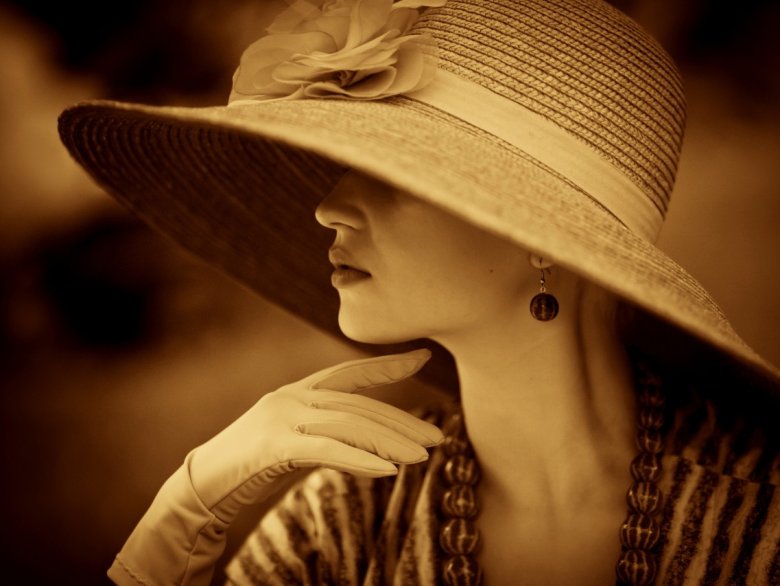 Уважаемые члены профсоюза Белоярской районной организации Профсоюза работников народного образования и науки РФ!	Белоярская районная организация профсоюза объявляет   конкурс накануне  Праздника Весны и 8 Марта. «Учитель  -  женщина в шляпке».  Учитель – женщина – это обаяние, стиль, нежность, строгость. 	 Члены первичной профсоюзной организации! Выберите 2    представительниц от своей группы, участниц конкурса.  Представьте 2 фотографии  2  женщин, членов профсоюза,  –  в шляпке. Для этого  найдите шляпки. Определитесь с натурой и местом фотографирования. Выберите костюмы под шляпку.   Сделайте   хорошие фотографии и подпишите их так. В формате word. Отдельно от фотографии!!!Образец. Иванова  Мария  Ивановна. Учитель истории Белоярской средней школы № 1. Год рождения – 1962. Член профсоюза с 2015 года. Мир увлечений – фотография, путешествия, чтение, живопись. 	Фотографию на конкурс отправляете на электронную почту gallud1@mail.ru. Фото представляете только в формате jpeg.    03 марта!!!		Далее комиссия присваивает фотографии конкурсанта номер, определяет номинацию для участия в конкурсе. Очарование УлыбкаЗагадочностьИзяществоЖизнерадостность и др. 	 5-6 марта     в  группе «Белоярская районная организация профсоюза»  ВКонтакте идет голосование. 	Голосование прекращается   06 марта  в  23.59 час. Комиссия подводит итоги по количеству набранных голосов по номинациям. 	 8 Марта  узнаем результаты и поздравляем победителей. 	 Победительниц  ждут сюрпризы.Ждем ваших публикаций. Президиум Белоярской районной организации Профсоюза06.02.2022